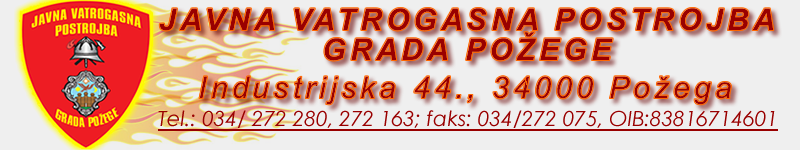 VATROGASNO VIJEĆEBroj:509-03-22Požega, 24. ožujka 2022. Na temelju Zakona o vatrogastvu (Narodne novine, broj: 125/19.), članka 27. stavka 2. i članka 29. Statuta Javne vatrogasne postrojbe Grada Požege, broj: 466-08-21-1 od 18. kolovoza 2021. godine i Odluke vatrogasnog vijeća Javne vatrogasne postrojbe Grada Požege, URBROJ:506-03-22,  od 24. ožujka  2022. godine, Vatrogasno vijeće Javne vatrogasne postrojbe Grada Požege, dana, 08 travnja, 2022. godine, raspisuje JAVNI NATJEČAJza imenovanje zapovjednika Javne vatrogasne postrojbe Grada Požegena vrijeme od pet (5) godina - 1 izvršitelj (m/ž)Kandidati za imenovanje Zapovjednika Javne vatrogasne postrojbe Grada Požege trebaju ispunjavati slijedeće uvjete:       	- hrvatsko državljanstvo - završen najmanje kratki stručni studij ili preddiplomski stručni studij u trajanju od tri godine - položen stručni ispit za vatrogasca s posebnim ovlastima i odgovornostima - najmanje pet (5) godina iskustva na poslovima vatrogasca s posebnim ovlastima i odgovornostima - posebno zdravstveno stanje i psihičku sposobnost za obavljanje vatrogasne djelatnosti što dokazuje    potvrdom ovlaštene zdravstvene ustanove - ispunjavati posebno propisanu razinu tjelesne i motoričke sposobnosti - da osoba nije kažnjavana za kaznena djela protiv života i tijela (glava X.), kaznena djela protiv opće   sigurnosti (glava XXI.), kaznena djela protiv imovine (glava XXIII.) i kaznena djela protiv službene   dužnosti (glava XXVIII.), a koja su propisana Kaznenim zakonom (Narodne novine, broj: 125/11.,   144/12., 56/15., 61/15., 101/17., 118/18., 126/19. i 84/21.)   - da osoba nije kažnjavana za kaznena djela protiv života i tijela (glava X.), kaznena djela protiv opće    sigurnosti ljudi i imovine (glava XX.) i kaznena djela protiv službene dužnosti (glava XXV.), a koja su   propisana Kaznenim zakonom (Narodne novine, broj: 110/97., 27/98. - ispravak, 50/00., 129/00.,   51/01., 111/03., 190/03., 105/04., 84/05., 71/06., 110/07., 152/08., 57/11., 77/11. i 143/12.). - položen vozački ispit B kategorije. Na javni natječaj se mogu prijaviti osobe oba spola. U prijavi na javni natječaj potrebno je navesti naziv tijela kojemu se upućuje prijava, naznaku na koje radno mjesto se prijavljuje, osobne podatke podnositelja prijave (osobno ime, adresa stanovanja, broj telefona, odnosno mobitela, te adresa elektroničke pošte), naziv radnog mjesta na koje se osoba prijavljuje, popis dokumentacije priložene uz prijavu te datum sastavljanja prijave. Prijavu je potrebno vlastoručno potpisati.Uz prijavu kandidati su dužni priložiti:  - životopis  - dokaz o stručnoj spremi (original diploma ili ovjerena preslika)  - dokaz o položenom ispitu za vatrogasca s posebnim ovlastima i odgovornostima (ovjerena preslika    uvjerenja ili potvrde) - dokaz o ukupnom radnom iskustvu i dokaz o najmanje pet (5) godina iskustva na poslovima vatrogasca    s posebnim ovlastima i odgovornostima (original dokumenta ili ovjerena preslika):ugovor o radu, rješenje, potvrda poslodavca ili drugu odgovarajuću ispravu iz koje je razvidna vrsta i poslovi koji su se obavljali i vremensko razdoblje u kojem ih je kandidat obavljao ipotvrda o podacima evidentiranim  u matičnoj evidenciji Hrvatskog zavoda za Mirovinsko osiguranje 	 - dokaz o hrvatskom državljanstvu (preslika domovnice i osobne iskaznice) - uvjerenje o nekažnjavanju (original ili ovjerena preslika - ne starije od 3 mjeseca)  - liječničko uvjerenje ili svjedodžbu ovlaštene zdravstvene ustanove o zdravstvenoj sposobnosti za    obavljanje vatrogasnih poslova (original ili ovjerena preslika) - preslika vozačke dozvoleOsobe koje  prema posebnim propisima ostvaruju pravo prednosti pri zapošljavanju moraju se u prijavi na javni natječaj pozvati na to pravo, te imaju prednost u odnosu na ostale kandidate samo pod jednakim uvjetima. Uz prijavu na javni natječaj dužni su priložiti sve dokaze o ispunjavanju traženih uvjeta, kao i rješenje o priznatom statusu, odnosno potvrdu o priznatom statusu iz kojeg se vidi to pravo. Osobe koje se pozivaju na pravo prednosti pri zapošljavanju sukladno članku 102. Zakona o hrvatskim braniteljima iz Domovinskog rata i članovima njihovih obitelji (Narodne novine, broj: 121/17., 98/19. i 84/21.) imaju prednost pod jednakim uvjetima po utvrđenom redoslijedu iz stavka 1. navedenog članka, ukoliko ispunjavaju uvjete propisane člankom 103. i 104. Zakona, te uvjete iz javnog natječaja. Navedeni kandidati dužni su dostaviti sve dokaze iz članka 103. citiranog Zakona. Dokazi potrebni za ostvarivanje prava prednosti pri zapošljavanju objavljeni su na internetskoj stranici Ministarstva hrvatskih branitelja Republike Hrvatske https://branitelji.gov.hr/zaposljavanje-843/843.S osobama prijavljenim na javni natječaj koji ispunjavaju formalne uvjete iz javnog natječaj obavit će se intervju o čemu će kandidati biti pravodobno obaviješteni.Podnositelj prijave dobrovoljno daje podatke u svrhu sudjelovanja u postupku prijema na radno mjesto. Sukladno Općoj uredbi o zaštiti podataka (GDPR) i Zakonu o provedbi opće uredbe o zaštiti podataka Javna vatrogasna postrojba Grada Požege kao voditelj obrade osobnih podataka s istima će postupati prema načelima obrade osobnih podataka navedenih u članku 5. Uredbe. Prikupljeni osobni podaci će se obrađivati samo u svrhu u koju su prikupljeni te se u druge svrhe neće koristiti, sukladno Općoj uredbi o zaštiti osobnih podataka (GDPR).Prijave na javni natječaj s dokazima o ispunjavanju uvjeta podnose se u roku od osam (8) dana od dana  objave javnog natječaja u Narodnim novinama. Javni natječaj se objavljuje u Narodnim novinama, na mrežnoj stranici Vatrogasne postrojbe (http://www.jvp-pozega.hr/),  na oglasnoj ploči Vatrogasne postrojbe, na mrežnoj stranici Hrvatske vatrogasne zajednice, te na Hrvatskom zavodu za zapošljavanje.Prijave se podnose  neposredno ili poštom na adresu: Javna vatrogasna postrojba Grada Požege, Industrijska ulica  kbr. 44, 34000 Požega, uz naznaku: »Javni natječaj za imenovanje Zapovjednika JVP « u zatvorenoj omotnici. Nepotpune i prijave izvan roka neće se razmatrati. Osobe koje podnesu nepotpune i prijave izvan roka ne smatraju se kandidatima prijavljenim na javni natječaj. Urednom prijavom smatra se prijava koja sadrži sve podatke i priloge navedene u ovom javnom natječaju.O rezultatima izbora, kandidati će biti obaviješteni u zakonskom roku.                                                                                                            PREDSJEDNIK VATROGASNOG VIJEĆAJAVNE VATROGASNE POSTROJBE GRADA POŽEGE       Mile Raič struč.spec.ing.admin.chris